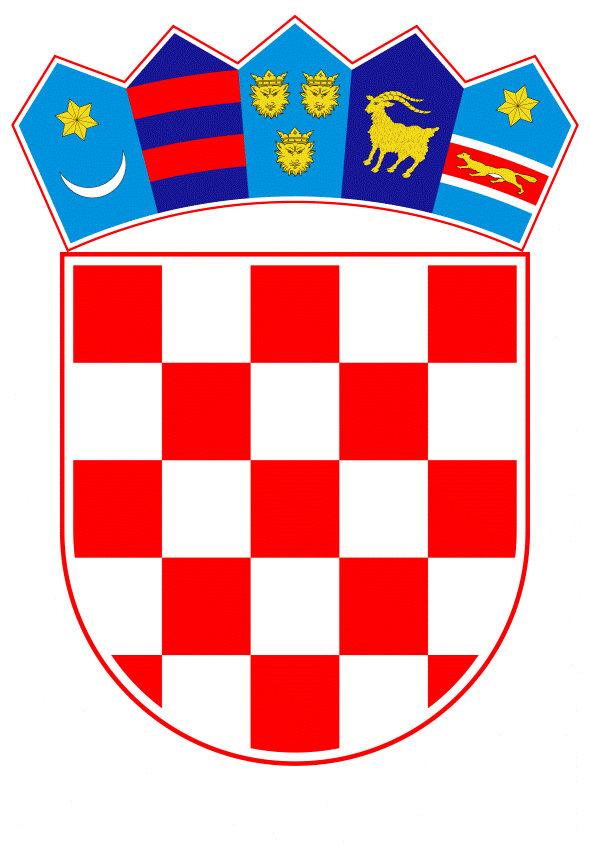 VLADA REPUBLIKE HRVATSKEZagreb, 6. svibnja 2022._______________________________________________________________________________________________________________________________________________________________________________________________________________________________       Banski dvori | Trg Sv. Marka 2  | 10000 Zagreb | tel. 01 4569 222 | vlada.gov.hr	Nacrt prijedlogaVLADA REPUBLIKE HRVATSKENa temelju članka 31. stavka 2. Zakona o Vladi Republike Hrvatske (»Narodne novine«, br. NN 150/11, 119/14, 93/16, 116/18), te članka 48. stavka 2. Zakona o proračunu (»Narodne novine«, br. 144/21.), a u svezi  točke IV. Odluke o iznosima sufinanciranja, mjerilima i kriterijima za sufinanciranje javne usluge u cestovnom prijevozu putnika (»Narodne novine«, br. 65/21) Vlada Republike Hrvatske je na sjednici održanoj __________________ 2022. godine donijelaO D L U K U o davanju suglasnosti za sklapanje ugovora o sufinanciranju javne usluge u cestovnom prijevozu putnika  za razdoblje od 2022. do 2024. godineI.Daje se suglasnost Ministarstvu mora, prometa i infrastrukture da, temeljem ugovora sa jedinicom područne (regionalne) samouprave i Gradom Zagrebom (Korisnici sredstava), sufinancira prijevoz putnika u cestovnom prometu kao javnu uslugu u razdoblju od 2022. do 2024. godine do iznosa planiranih u Državnom proračunu Republike Hrvatske za 2022. godinu i projekcijama za 2023. i 2024. godinu (»Narodne novine«, br. 144/21), a najviše do iznosa od 428.116.733,00 kuna godišnje.II.Sredstva za sufinanciranje javne usluge u cestovnom prijevozu putnika iz točke I. ove Odluke planirana su u Državnom proračunu Republike Hrvatske za 2022. godinu i projekcijama za 2023. i 2024. godinu (»Narodne novine«, br. 144/21) u okviru Razdjela 065, Glave 05 Ministarstvo mora, prometa i infrastrukture, aktivnosti A820076 Sufinanciranje javne usluge u cestovnom prijevozu putnika i A819076 Poticanje otočnog javnog cestovnog prijevoza.III.Sredstva za sufinanciranje javne usluge u cestovnom prijevozu putnika iz točke I. ove Odluke raspoređuju se Korisnicima sredstava, na temelju članka 33. stavka 10. Zakona o prijevozu u cestovnom prometu (»Narodne novine«, br. 41/18, 98/19, 30/21 i 89/21), a sukladno točki IV. Odluke o iznosima sufinanciranja, mjerilima i kriterijima za sufinanciranje javne usluge u cestovnom prijevozu putnika (»Narodne novine«, br. 65/21), a najviše do iznosa koji je utvrđen Tablicom Ministarstva mora, prometa i infrastrukture o raspodjeli Korisnicima sredstava. Tablica raspodjele iz stavka 1. ove točke sastavni je dio ove Odluke.IV.U svrhu reguliranja međusobnih odnosa i uvjeta korištenja raspoređenih sredstava, a po donošenju ove Odluke, sklopit će se ugovor o sufinanciranju javne usluge u cestovnom prijevozu putnika između Ministarstva mora, prometa i infrastrukture i svakog Korisnika sredstava iz točke I. ove Odluke.V.Sredstva iz točke III. ove Odluke doznačit će se Korisnicima sredstava na temelju podnesenog zahtjeva za isplatom, a način, rokovi prijenosa i trošenja sredstava, kontrola namjenskog trošenja doznačenih sredstava, mogućnost obustave i povrata sredstava te način izvješćivanja od strane Korisnika sredstava, regulirat će se ugovorom iz točke IV. ove Odluke.VI.Zadužuje se Ministarstvo mora, prometa i infrastrukture da osigura provedbu ove Odluke.VII.Ova Odluka stupa na snagu danom donošenja, a objavit će se u Narodnim novinama.Klasa: Urbroj: Zagreb, ________________ 2022. godineP R E D S J E D N I Kmr. sc. Andrej Plenković, v. r.Tablica raspodjeleO B R A Z L O Ž E NJ ESukladno odredbi članka 33. stavka 10. Zakona o prijevozu u cestovnom prometu (»Narodne novine«, br. 41/18, 98/19, 30/21 i 89/21) Republika Hrvatska može sufinancirati javnu uslugu u cestovnom prijevozu putnika.Nadalje, Ministarstvo mora, prometa i infrastrukture je na temelju točke IV. Odluke o iznosima sufinanciranja, mjerilima i kriterijima za sufinanciranje javne usluge u cestovnom prijevozu putnika (»Narodne novine«, br. 65/21) izradilo prijedlog rasporeda sredstava za sufinanciranje javne usluge u cestovnom prijevozu putnika.Sredstva potrebna za provođenje ove Odluke osigurana su u Državnom proračunu Republike Hrvatske na pozicijama Ministarstva mora, prometa i infrastrukture za 2022. godinu (130.392.389,00 kn) i projekcijama za 2023. (428.116.733,00 kn) i 2024. godinu (428.116.733,00 kn). U državnom proračunu Republike Hrvatske za 2022. godinu na pozicijama Ministarstva znanosti i obrazovanja A580037 JAVNI MEĐUMJESNI PRIJEVOZ ZA UČENIKE osigurana su sredstva za prijevoz učenika srednjih škola u ukupnom iznosu od 277.210.210 kn. Ovisno o dinamici sklapanja pojedinih ugovora o javnoj usluzi između jedinica područne (regionalne) samouprave i operatera (a temeljem odluke Vlade Republike Hrvatske) ova sredstva, kao i preostala potrebna sredstva, preraspodijelit će se, u okviru ukupno osiguranih sredstava u državnom proračunu, na pozicije Ministarstva mora, prometa i infrastrukture. Ovom Odlukom daje se suglasnost Ministarstvu mora, prometa i infrastrukture da, temeljem ugovora sa jedinicom područne (regionalne) samouprave i Gradom Zagrebom, sufinancira prijevoz putnika u cestovnom prometu kao javnu uslugu u razdoblju od 2022. do 2024. godine do iznosa planiranih u Državnom proračunu Republike Hrvatske za 2022. godinu i projekcijama za 2023. i 2024. godinu (»Narodne novine«, br. 144/21), a najviše do iznosa od 428.116.733,00 kuna godišnjePredlagatelj:Ministarstvo mora, prometa i infrastrukturePredmet:Prijedlog odluke o davanju suglasnosti za sklapanje ugovora o sufinanciranju javne usluge u cestovnom prijevozu putnika za razdoblje od 2022. godine do 2024. godineRed.brojNaziv županijeRaspoređeni iznos1231.Bjelovarsko-bilogorska17.567.847,00 kn2.Brodsko-posavska20.916.380,00 kn3.Dubrovačko-neretvanska12.455.709,00 kn4.Istarska23.546.480,00 kn5.Karlovačka20.163.365,00 kn6.Koprivničko-križevačka16.454.078,00 kn7.Krapinsko-zagorska18.598.687,00 kn8.Ličko-senjska12.239.089,00 kn9.Međimurska15.881.857,00 kn10.Osječko-baranjska27.687.762,00 kn11.Požeško-slavonska11.247.457,00 kn12.Primorsko-goranska26.505.740,00 kn13.Sisačko-moslavačka18.906.029,00 kn14.Splitsko-dalmatinska 42.652.908,00 kn15.Šibensko-kninska17.156.661,00 kn16.Varaždinska 24.225.001,00 kn17.Virovitičko-podravska12.364.955,00 kn18.Vukovarsko-srijemska18.822.175,00 kn19.Zadarska16.905.476,00 kn20.Zagrebačka46.319.077,00 kn21.Grad Zagreb7.500.000,00 knUKUPNO:UKUPNO:428.116.733,00 kn